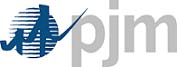 PJM Transmission Owners AgreementAdministrative Committee (TOA-AC)OPEN MEETING NOTICE & AGENDAFriday October 7, 20169:30 AM – 3:00 PM Eastern TimeIn-Person/WebExPier 5 Hotel711 Eastern AveBaltimore, MDPhone: 410-539-2000Teleconference Number: 866-398-2885Teleconference Passcode: 332134WebEx Address: https://pjm.webex.comWebEx Passcode:  toa1007pjmAGENDAAdministrative Items – Mike BattaRoll call and confirm quorum Approve minutes of the September 2016 meetingPlanning for 2017 Meeting Schedule – Dates/Location DiscussionTOA-AC Rotation – Chair and Vice-Chair (Diana McNally-Barsotti)Southern Maryland Electric Cooperative (SMECO) Integration of Transmission Facilities into PJM  – SMECO PJM RTEP Updates – Paul McGlynn / Steve HerlingUpdate on RTEP StudiesUpdate on Progress of the Designated Entity Design Standards Task Force
TOP/TO Matrix Self Report – Rob EckenrodLIT Update - Cheri YochelsonListing of TOA-AC Sub-Committees/Working Groups:Legal Issues Team (LIT)    			Cheri Yochelson DVPSection 205 Working Group			Takis Laios AEPRules & Procedures Working Group		Tom Bainbridge FETO/TOP Matrix Subcommittee		Srinivas Kappagantula and Mark Kuras PJMPhysical Security Working Group (PSWG)	Takis Laios AEPSecurity and Resiliency Subcommittee	Tom O’Brien PJMTransmission Owners Planning Working Group	Esam Khadr PSEG	Scheduled for Periodic Updates to the TOA-AC:PJM Synchrophasor Deployment		PJM			Annually or as neededTransmission & Substation Subcommittee	Takis Laios AEP 	Quarterly or as needed2016 Meetings at Pier 5 HotelWednesday, November 9No December meeting